ESCUELA SUPERIOR POLITECNICA DEL LITORALFACULTAD DE INGENIERIA EN ELECTRICIDAD Y COMPUTACIONLICENCIATURA EN REDES Y SISTEMAS OPERATIVOSFUNDAMENTOS DE TELEFONIA IPI TERMINO 2010-2011                    EXAMEN PARCIALNOMBRE: …………………………………………………………………………….…En las siguientes escoger la respuesta correcta, sin justificarla (20 puntos)1.-A la hora de establecer una llamada VoIP, cuál es la primera cosa que un router gateway intenta hacer coincidir (match) a un  a un número marcado?a) Session targetb) Call Legc) Destinattions Patternd) IP route2.- Que es el estándar E.164: Plan numeracion nacional (National Numbering Plan)Plan de marcacion (dial plan)Plan de numeracion (Private numbering Plan)Plan de numeracion publica Internacional  (International Public Numbering Plan) 
3.- Un Dial Peer POTS dirige un llamada a cuál de los siguientes?Un puerto de voz (voice port) remotoUn número IP localUn número IP remotaUn puerto de voz (voice port) local
4.- El comando "cptone US" se utiliza para la configuración de qué tipo de puerto de voz:E&MFXOFXST15.- Qué tipo de llamada que se origina y termina en el mismo router?Llamadas Off-NetLlamadas LocalesLlamadas On-NetLlamadas PLARResponda a las siguiente preguntas: (20 puntos)6.-En telefonía que entendemos por señalización, y de unos ejemplos7.- Que es un plan de marcación (dial plan)?8.- Que son los dial peer y como se clasifican según su uso?9.- En un canal E1 y T1 cuantos canales de voz pueden existir10.- Explique brevemente que es CASEn las siguientes preguntar escoger la respuesta correcta y justificarla (30 puntos)11.- Una con lineas, las relaciones correctas entre las figuras, y explique porque tomo su decisiondial-peer voice 1 voip							4081234	destinattion-pattern .T	session target ipv4:10.1.1.1dial-peer voice 2 voip							4081634	destinattion-pattern 408[2-3]...	session target ipv4:10.2.2.2dial-peer voice 3 voip							4181234	destinattion-pattern 4081	session target ipv4:10.3.3.3dial-peer voice 4 voip							4082234	destinattion-pattern 4081234	session target ipv4:10.4.4.4………………………………………………………………………………………………….....………………………………………………………………………………………………….....………………………………………………………………………………………………….....………………………………………………………………………………………………….....………………………………………………………………………………………………….....………………………………………………………………………………………………….....………………………………………………………………………………………………….....………………………………………………………………………………………………….....12.- Usted trabaja como administrador de la red de telefonía IP, y los usuarios no son capaces de poder completar una llamada desde la extensión 678-555-1212 a la extensión 770-555-1111. Cuál es el diagnostico correcto del problema. Explíquelo brevemente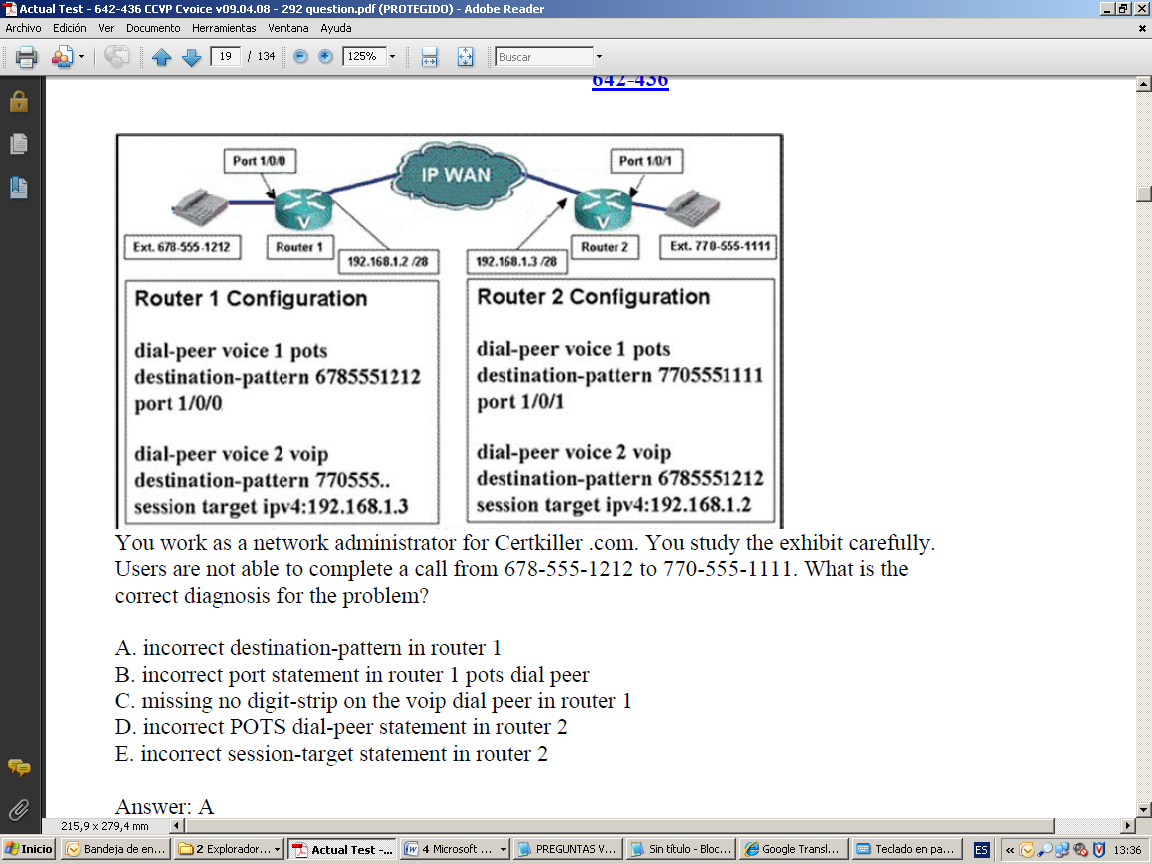 ………………………………………………………………………………………………….....………………………………………………………………………………………………….....………………………………………………………………………………………………….....………………………………………………………………………………………………….....………………………………………………………………………………………………….....………………………………………………………………………………………………….....………………………………………………………………………………………………….....13.- Asumiendo que existen tres gerentes de diferentes departamentos comparen la misma extensión 3000, y que los tres gerentes pueden hablar al mismo tiempo. El gerente de Marketing esta atachado al puerto 1/1 del router. El gerente de Ingeniería esta atachado al puerto 1/2. Y el gerente de Logística tiene atachado el puerto 1/3.En que situación de acuerdo a la configuración del router, una llamada entrante sonaría en el telefono del Gerente de Logísticaa) Ninguno de los gerentes en el teléfonob) El gerente de Ingeniería en el teléfonoc) El gerente de Marketing en el teléfonod) El gerente de Logística y el Gerente de Marketing en el Teléfonoe) El Gerente de Ingeniería y el Gerente de Marketing en el teléfonodial-peer voice 1 pots    destinattion-pattern 3000    port 1/1   preference 0!dial-peer voice 2 pots   destinattion-pattern 3000   port 1/2   preference 1!dial-peer voice 3 pots   destinattion-pattern 3000   port 1/3   preference 2!………………………………………………………………………………………………….....………………………………………………………………………………………………….....………………………………………………………………………………………………….....………………………………………………………………………………………………….....………………………………………………………………………………………………….....………………………………………………………………………………………………….....